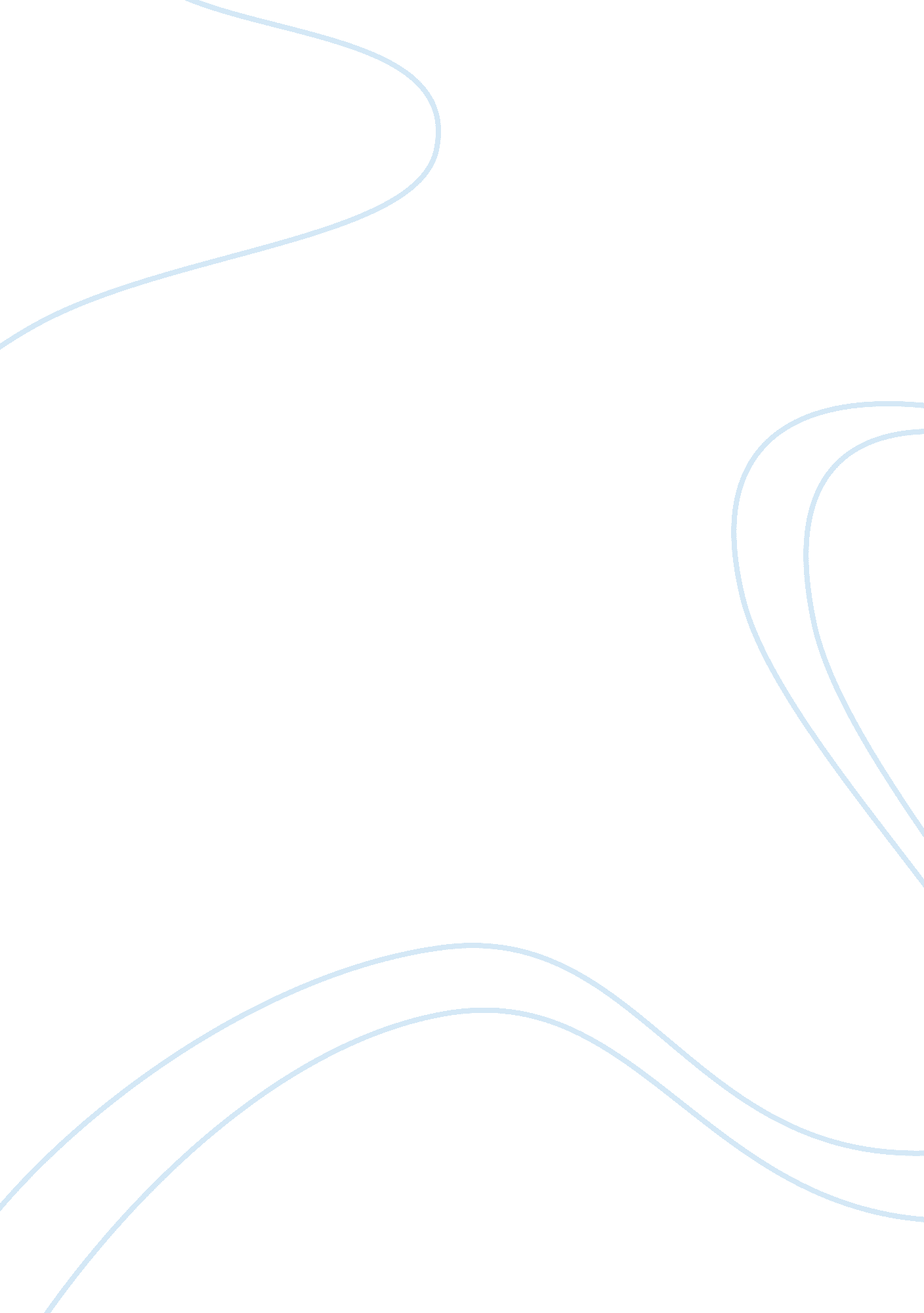 Free working journal: center for preparedness and recovery essay sampleBusiness, Organization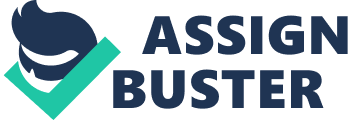 Management My objectives, duties and responsibilities 
At first, I feared the demands associated with the center for preparedness and recovery. I almost quit in few days, but the urge to gain experience acts as a driving factor to my survival in the organization. I can admit that I have limited social interaction skills, which are paramount in this line of work. I have gained massive experience for the last few weeks in risks control; disaster preparedness and business development, besides social interaction challenges with workmates. In an organization, I am obligated to formulate a viable plan that can be applied in a diversified range of business organizations. Such a plan is aimed at averting risks associated with disasters and uncertainties in the business operations. In fact, I have learned that the majority of theoretical teachings in class are highly applicable in this line of work. What is more, units such as 1013 and 4013 have provided me with an added advantage, in terms of leadership and social responsibilities. I can advice my fellow students that leadership skills, teamwork and critical thinking skills are universally applied in many organizations. As a result, student should develop such skills in college in preparation for real world application. Finally, I have gained massive experience in planning and responding to threats associated with business activities. So far, i can attest that my objectives; duties and responsibilities have been successful in the first month of working in the organization. The significance of my input in relation to skills, career and personal development I have come to realize that an experience is the best teacher in the organization. I can recall a piece of advice given by one of my lecturers that there is a close relationship between class-work and field-work. As part of Arkansas Department of Health (ADH) workforce, I have come to appreciate theoretical knowledge gained in class. Skills such as information technology and application have helped me in processing vital information for the organization. I never took class-work seriously. Consequently, the use of information technology, data input and processing have been my major challenges at work. Contrastingly, I am developing interpersonal, communication and decision-making skills, which helps me in overcoming such challenges. The work exposure has further improved my academic and social life. I have developed knowledge in risk assessment, business planning and adoption of best practices in business operations. Apart from personal success, I have a lot to learn from the workmates and leaders in the organization. Personal scoreboard and future plans I can state that working under pressure has been my main challenge in the organization. In addition, I faced challenges in time management, computing and social interaction during the first week of working. Similarly, I have been able to rectify such challenges through engaging in team-work and organizational training. Last week, I was rewarded by a senior operation manager for delivering the positive result within stipulated time. Contrastingly, such rewards have increased my fears and weaknesses, in the line of maintaining my performance. Consequently, I have become workaholic, time-conscious and isolated. I can strongly advice students to avoid adopting artificial personality traits that can create pressure at work. I plan to enrol for therapy with the objective of learning how to control my weaknesses at work. Besides job operations, I have improved my line of thinking and the living standards. What is more, I am planning to further my computing education by enrolling for part-time classes. 